«Традиция Дюймовочки- быть здоровыми!»В МБДОУ детском саду №20  «Дюймовочка» г. Павлово забота о здоровье детей является одним из приоритетных направлений. Проводимые праздники, спортивные соревнования, физкультурные  досуги помогают детям приобщаться к здоровому образу жизни весело, легко и радостно. 7 апреля отмечается Всемирный день здоровья. Этот праздник –  глобальная кампания, которая направлена на привлечение внимания каждого жителя нашей планеты к проблемам здравоохранения. Ежегодное проведение Дня здоровья стало доброй традицией. Так под девизом «Мы выбираем здоровье!» в нашем детском саду прошел ряд образовательных мероприятий, направленных на развитие двигательной культуры, приобщение  детей к здоровому образу жизни. В этот день режим дня был насыщен активной деятельностью детей, состоящей из разнообразных видов физкультурно - спортивных мероприятий, познавательной и игровой деятельности. Уже с самого утра, дети, совместно с музыкальным руководителем Егоровой Еленой Борисовной прогоняли коварную «Простуду», которая пришла к ним в группы и хотела их заразить. Но так как наши воспитанники регулярно делают зарядку и занимаются физкультурой, то никакая простуда была им не страшна. В дошкольных группах воспитателями были проведены тематические беседы. С целью более осознанного понимания необходимости соблюдения здорового образа жизни, детям были показаны обучающие презентации, организовано чтение художественной литературы. Совместно с медицинской сестрой Лисиной Ириной Николаевной,  прошли практические занятия по закреплению правил личной гигиены. Ребята вспомнили, какими питательными веществами богаты продукты, которые мы чаще всего употребляем в пищу; какие бывают витамины, для чего нужен каждый из них и в каких овощах и фруктах они содержатся. С большим энтузиазмом,  дошкольники отвечали на вопросы викторины «Вредно или полезно», отгадывали загадки.Вырастить ребенка сильным, крепким, здоровым – это желание всех воспитывающих его взрослых и одна из ведущих задач, стоящих перед образовательным учреждением. Но, как известно, воспитание ребенка необходимо начинать с воспитания себя. Руководствуясь этим принципом, в нашем детском саду было решено провести  спортивный флеш-моб с сотрудниками, который прошёл под девизом- «Подружитесь с физкультурой, будет стройною фигура». Здесь не важен был ни возраст, ни физическая подготовка. Ключевое условие участия - быть приверженцем здорового образа жизни, весёлым и креативным сотрудником.В этот день и дети и взрослые получили заряд бодрости и хорошего настроения. Педагоги постаралась донести до ребят важное правило, особенно актуальное в настоящее время: «Чтобы жить, творить и быть счастливым – каждому человеку необходимо здоровье».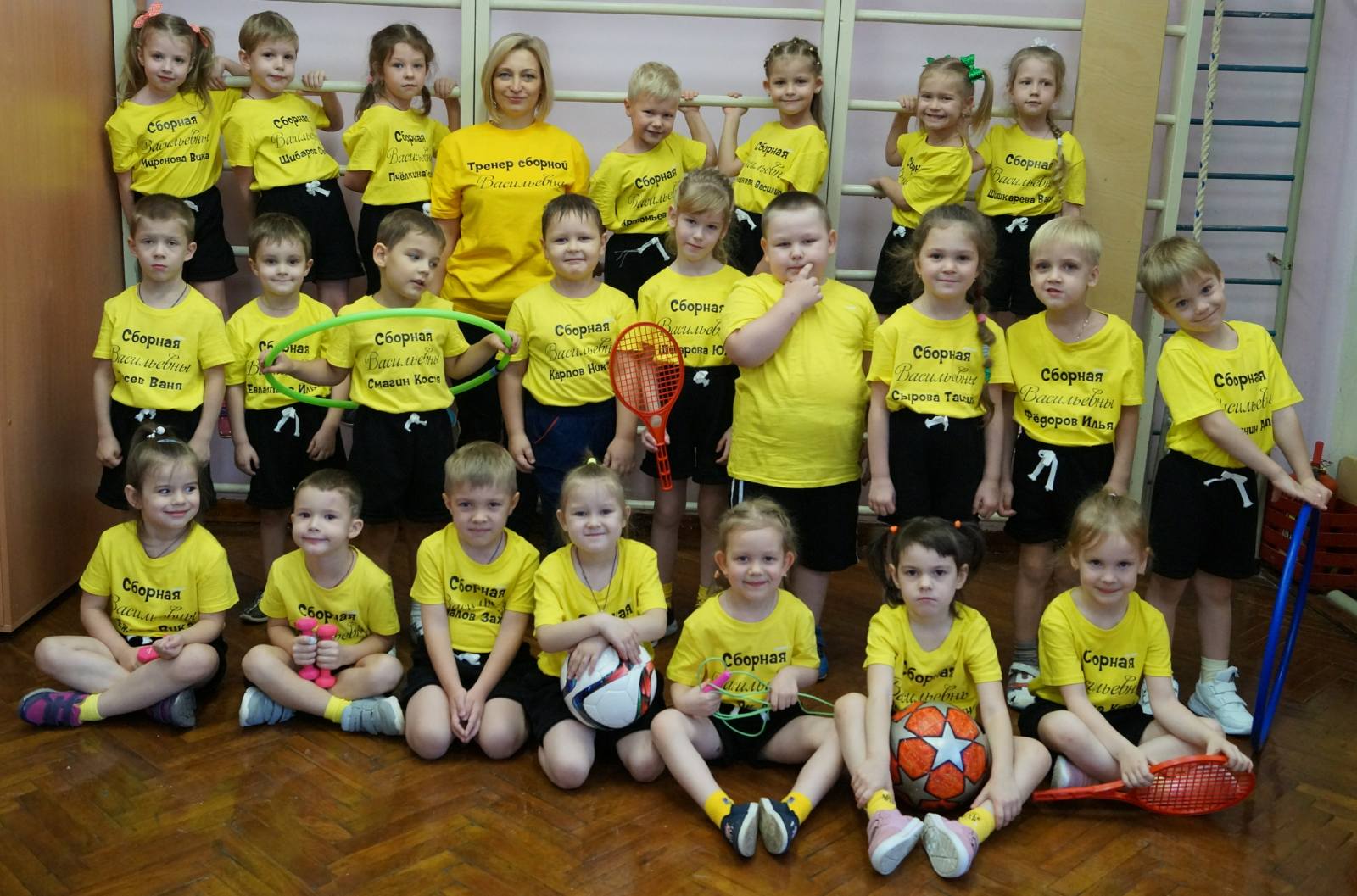 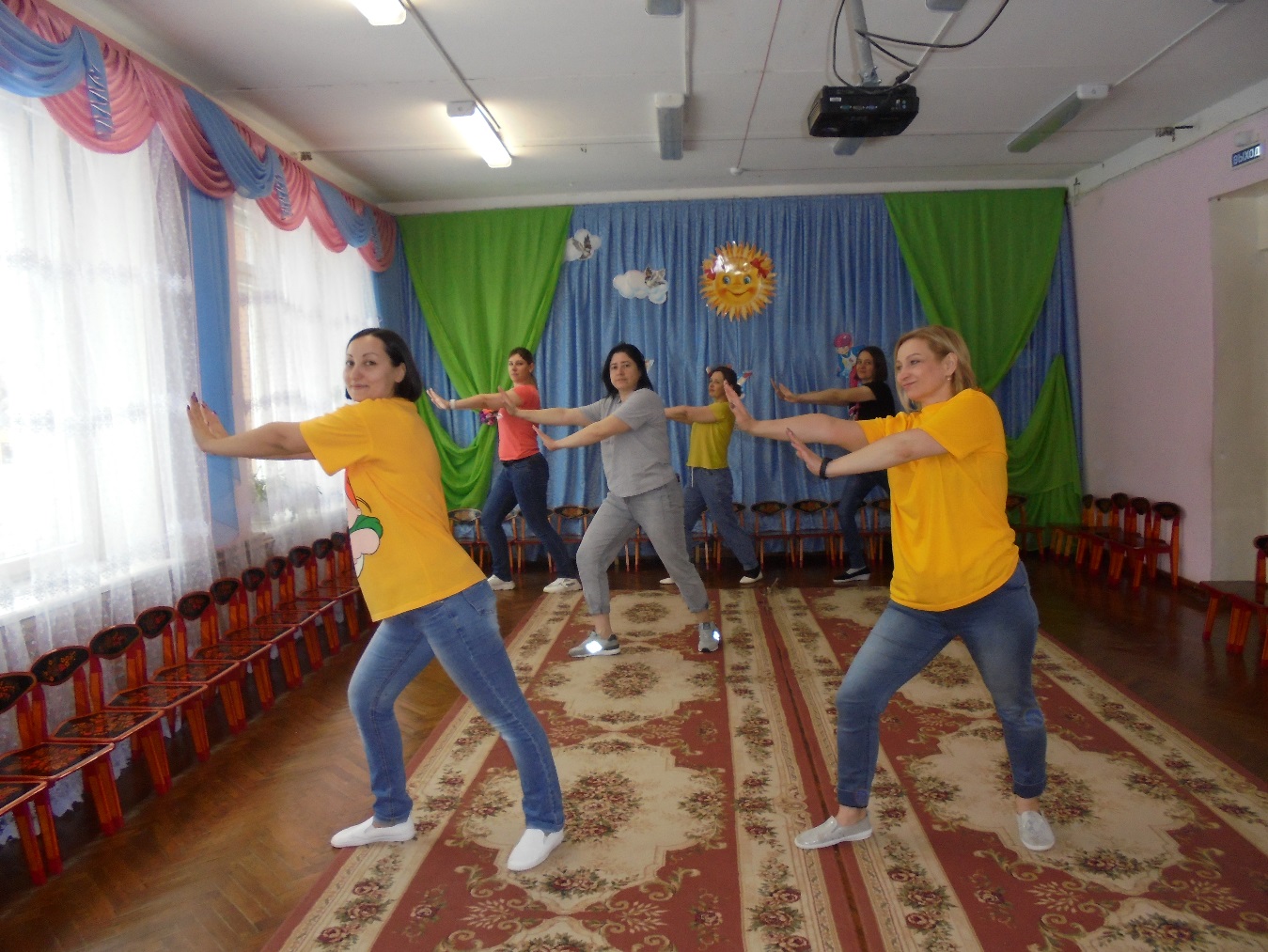 